ENGLISH-5                                                                                                                  TEST1.Auding. Прослушайте разговор Алана и Пэт. Соотнесите родственников Пэт и их занятия. Три занятия в списке лишние. Вы услышите диалог два раза.Grammar and vocabulary. 2.Соотнесите две части словосочетаний.3.Выпишите глаголы и определите грамматическое время в предложении.1) I will go to the summer camp. 	2) He plays chess.			3) I visited my grandma yesterday		4) We have been to Moscow. 			5) She was singing when I came. 	4. Восстановите верный порядок слов в вопросах.1) What / they / doing / now? / are2) you / like / Do / the race?3)  are / going / to / When / they / travel?5) she / did / Why / her / clean / room?5. Reading Прочитайте текст и определите истинность утверждений 1 - 5 после него. Ответ выберите из вариантов a и b.Robert, Harry and the smart dogLast summer, Robert and Harry stayed at their grandparents' house by the sea. One hot and sunny morning, Grandmother made a picnic and took the boys to the beach. After lunch, Grandmother laid down and opened her book. The boys were playing football on the beach and then made a little castle with some sand.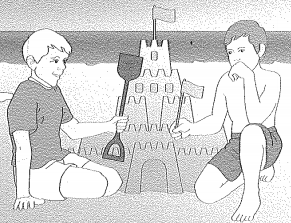 Then Harry saw a strange cave which was near some big, grey stones at the other end of the beach. The boys quickly ran to it and looked in, but they couldn't see anything because it was very dark. Harry said, "It looks big inside. Come on! I'll go first."Harry and Robert were playing inside the cave when suddenly Robert said, "Oh no! I can hear the sea! It's coming into the cave." They were very afraid, but then Harry felt something wet on his hand. It was their dog's nose! The dog was very smart. It showed the boys the way out of the cave and back to the beach.When they told their grandmother about the dog, she gave it three biscuits and said, "Well done!" "We're hungry too" the boys said, "Well", Grandmother answered, "you must wait when we have a dinner. It was silly to go into a dangerous place like that." "We're very, very sorry, Grandma!" they said. "We won't do it again."a) true 	b) false1) The weather was hot and sunny.2) Dog went first into the cave.3) It wasn’t dark in the cave.4) The dog could help the boys.5) Grandmother gave biscuits to the dog.ENGLISH-5                                                                                                                  OVERALLTESTТекст для аудированияPat: Hi, Alan. I'm glad you're here. Everyone in our house is so busy. Alan: Hi, Pat. What's your sister doing then?Pat: She's having a pizza in the kitchen. She was too hungry to wait for lunch.Alan: What about your aunt? Is she staying at your house? Pat: Yes. She's playing her guitar. Can you hear her? Alan: Wow! Yes! She's getting good! Pat: And my cousin is on the sofa with his new book. Alan: Do you like funny stories? Pat: Sometimes... My grandmother's here too today.Alan: What's she doing? My grandma loves cleaning when she visits us!Pat: My grandma doesn't! No, she's on the phone, I think, at the moment. My father's busy too. I haven't seen him all morning.Alan: Why not?Pat: There was a lot of garbage so he's sweeping the paths. But I think he and I are going to play tennis later.Alan: And where's your mother?Pat: She's at her art class this morning. Her pictures are really good. And I've to clean my room, she says. Come and help me!Alan: Ok!Pat's family1) aunt     2) cousin     3) grandmother4) father      5) motherActivities            a) reading               b) eating               c) painting            d) phoning             e) playing              f) sweepingg) cleaning          h) drinking1) to takea) New Year 2) to do b) a permission 3) to goc) tricks 4) to sew d)shopping 5) to listen to e) the soft toys 6) to celebratef)the music